 					ΕΠΕΙΓΟΝΕΛΛΗΝΙΚΗ ΔΗΜΟΚΡΑΤΙΑ 					Ν. Ψυχικό, 12-06-2014ΑΠΟΚΕΝΤΡΩΜΕΝΗ ΔΙΟΙΚΗΣΗ ΑΤΤΙΚΗΣ 			Αριθμ. πρωτ.: 1409ΓΕΝΙΚΗ Δ/ΝΣΗ ΔΑΣΩΝ & ΑΓΡΟΤΙΚΩΝ ΥΠΟΘΕΣΕΩΝΔ/ΝΣΗ  ΣΥΝΤΟΝΙΣΜΟΥ & ΕΠΙΘΕΩΡΗΣΗΣ ΔΑΣΩΝΤΜΗΜΑ: Γ΄Ταχ. Δ/νση: Λ. Μεσογείων 239				ΠΡΟΣ: Αποκεντρωμένη Διοίκηση ΑττικήςΤαχ. Κωδ.: 154 51 Ν. Ψυχικό					Δ/νση ΠΕ.ΧΩ.Σ. Πληρ.: Γ. Βασιλόπουλος					Τμήμα Α΄Τηλ.: 210.3725725						Μεσογείων 239Φαξ : 210.3725712						Τ.Κ. 154 51 Ν. ΨυχικόΚΟΙΝ.: 1) Γενική Δ/νση Δασών και Α.Υ.	     Κατεχάκη 56	     Τ.Κ. 115 25 Αθήνα2) Δ/νση Δασών Δυτικής Αττικής    Παλληκαρίδη 19-21    Τ.Κ. 122 43 Αιγάλεω3) Δασαρχείο Αιγάλεω    Ν. Πλαστήρα 69    Τ.Κ. 122 42 ΑιγάλεωΘΕΜΑ: Έγκριση περιβαλλοντικών όρων.ΣΧΕΤ.: α) Το αριθμ. πρωτ. Φ1437/1558/ΠΕΡ.10/14/08-04-2014 έγγραφο της Δ/νσης Περιβάλλοντος και Χωρικού Σχεδιασμού της Αποκεντρωμένης Διοίκησης Αττικής β) Το αριθμ. πρωτ. 1165/20-05-2014 έγγραφο Δασαρχείου Αιγάλεωγ) Το αριθμ. πρωτ. 1214/27-05-2014 έγγραφο Δ/νσης Δασών Δυτικής Αττικήςδ) Η αριθμ. πρωτ. 2942/08-10-2003 απόφαση Γενικού Γραμματέα Περιφέρειας ΑττικήςΣε συνέχεια του ανωτέρω (α) σχετικού, που αναφέρεται σε έγκριση περιβαλλοντικών όρων του  υφιστάμενου κομβικού σταθμού κινητής τηλεφωνίας της COSMOTE ΚΙΝΗΤΕΣ ΤΗΛΕΠΙΚΟΙΝΩΝΙΕΣ Α.Ε. με κωδικό θέσης «1400505-ΑΙΓΑΛΕΩ ΑΤ3» εγκαταστημένου στο όρος Αιγάλεω, στο Δήμο Χαϊδαρίου Αττικής και κατόπιν των ανωτέρω (β) και (γ) σχετικών (φωτοαντίγραφα επισυνάπτονται), σύμφωνα με τα οποία για την έκταση εμβαδού 0,600 στρεμ. στη θέση «Φυλάκιο Κασκανδάμι» Δήμου Χαϊδαρίου Περιφέρειας Αττικής ισχύει η ανωτέρω (δ) σχετική απόφαση ΓΓΠΑ, που δεν έχει ανακληθεί ή τροποποιηθεί, σας γνωρίζουμε ότι η Υπηρεσίας μας γνωμοδοτεί θετικά για την εν θέματι έγκριση.    Συνημμένα: φωτοαντίγραφα των ανωτέρω (β), (γ) σχετικών.Με Εντολή Γ.Γ.Α.Δ. ΑττικήςΟ Διευθυντής Συντονισμού και Επιθεώρησης ΔασώνΠαύλος ΧριστακόπουλοςΔασολόγος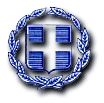 